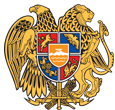 ՀԱՅԱՍՏԱՆԻ ՀԱՆՐԱՊԵՏՈՒԹՅՈՒՆ 
ԼՈՌՈՒ ՄԱՐԶ
ՏԱՇԻՐ ՔԱՂԱՔԱՅԻՆ ՀԱՄԱՅՆՔ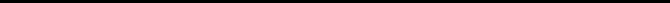 ԱՐՁԱՆԱԳՐՈՒԹՅՈՒՆ N 2
ԱՎԱԳԱՆՈՒ ԱՐՏԱՀԵՐԹ ՆԻՍՏԻՀամայնքի ավագանու նիստին ներկա էին ավագանու 11 անդամներ:Բացակա էին` Վիգեն Գրիգորյանը, Հայկանուշ Ռեվազյանը, Էդուարդ Սողոյանը, Նորիկ ՎելիցյանըՀամայնքի ղեկավարի հրավերով ավագանու նիստին մասնակցում էին`
Նաթելլա Մուրադյան, Լիլիթ ԱվետիկյանՆիստը վարում էր  համայնքի ղեկավար` Էդգար ԱրշակյանըՆիստը արձանագրում էր աշխատակազմի քարտուղար` Նունե ՍոլոյանըԼսեցին
ՀԱՅԱՍՏԱՆԻ ՀԱՆՐԱՊԵՏՈՒԹՅԱՆ ԼՈՌՈՒ ՄԱՐԶԻ ՏԱՇԻՐ ՀԱՄԱՅՆՔԻ ԱՎԱԳԱՆՈՒ 2021 ԹՎԱԿԱՆԻ ՓԵՏՐՎԱՐԻ 1--Ի ԱՐՏԱՀԵՐԹ ՆԻՍՏԻ ՕՐԱԿԱՐԳԸ ՀԱՍՏԱՏԵԼՈՒ ՄԱՍԻՆ /Զեկ. ԷԴԳԱՐ ԱՐՇԱԿՅԱՆ/Ղեկավարվելով «Տեղական ինքնակառավարման մասին» ՀՀ օրենքի 14-րդ հոդվածի 6-րդ մասով՝ Տաշիր համայնքի ավագանին որոշում է՝Հաստատել ՀՀ Լոռու մարզի Տաշիր համայնքի ավագանու 2021 թվականի փետրվարի 1--ի արտահերթ նիստի օրակարգը` 
1․Հայաստանի Հանրապետության Լոռու մարզի Տաշիր համայնքի ավագանու 2021 թվականի փետրվարի 1-ի արտահերթ նիստի օրակարգը հաստատելու մասին:
2. Հայաստանի Հանրապետության Լոռու մարզի Տաշիր համայնքի ավագանու 2020 թվականի դեկտեմբերի 29-ի N 103-Ն որոշման մեջ փոփոխություններ կատարելու մասին :
3. Հայաստանի Հանրապետության Լոռու մարզի Տաշիր համայնքի տարեկան աշխատանքային պլանը հաստատելու մասին: 
4. Հայաստանի Հանրապետության Լոռու մարզի Տաշիր համայնքի ավագանու 2020 թվականի հունվարի 30-ի N 7-Ա որոշման մեջ փոփոխություններ կատարելու մասին : 
5. Հայաստանի Հանրապետության Լոռու մարզի Տաշիր համայնքի ավագանու 2020 թվականի հունվարի 30-ի N 8-Ա որոշման մեջ փոփոխություններ կատարելու մասին : 
6. Հայաստանի Հանրապետության Լոռու մարզի Տաշիր համայնքի ավագանու 2020 թվականի հունվարի 30-ի N 9-Ա որոշման մեջ փոփոխություններ կատարելու մասին : 
7. Հայաստանի Հանրապետության Լոռու մարզի Տաշիր համայնքի սեփականությանը պատկանող հողամասերը աճուրդով օտարելու մասին: 
8. Հայաստանի Հանրապետության Լոռու մարզի Տաշիր համայնքի վարչական սահմաններում գտնվող որպես «անհայտ» քաղաքացու սեփականություն փոխանցված հողամասերը համայնքային սեփականություն ճանաչելու մասին: 
9. Համայնքի սոցիալապես անապահով ընտանիքներին սոցիալական օգնություն տրամադրելու մասին:Որոշումն ընդունված է. /կցվում է որոշում N 4-Ա/Լսեցին
ՀԱՅԱՍՏԱՆԻ ՀԱՆՐԱՊԵՏՈՒԹՅԱՆ ԼՈՌՈՒ ՄԱՐԶԻ ՏԱՇԻՐ ՀԱՄԱՅՆՔԻ ԱՎԱԳԱՆՈՒ 2020 ԹՎԱԿԱՆԻ ԴԵԿՏԵՄԲԵՐԻ 29-Ի N 103-Ն ՈՐՈՇՄԱՆ ՄԵՋ ՓՈՓՈԽՈՒԹՅՈՒՆՆԵՐ ԿԱՏԱՐԵԼՈՒ ՄԱՍԻՆ /Զեկ. ՆԱԹԵԼԼԱ ՄՈՒՐԱԴՅԱՆ/Ղեկավարվելով «Տեղական ինքնակառավարման մասին» Հայաստանի Հանրապետության օրենքի 18-րդ հոդվածի 1-ին մասի 5-րդ կետով, «Հայստանի Հանրապետության բյուջետային համակարգի մասին» Հայաստանի Հանրապետության օրենքի 33-րդ հոդվածի 4-րդ մասով, «Նորմատիվ իրավական ակտերի մասին» Հայաստանի Հանրապետության օրենքի 33-րդ հոդվածի 1-ին մասի 3-րդ կետով՝ Տաշիր համայնքի ավագանին որոշում է ՝1․ Հայաստանի Հանրապետության Լոռու մարզի Տաշիր համայնքի 2020թ. դեկտեմբերի 29-ի «Հայաստանի Հանրապետության Լոռւ մարզի Տաշիր համայնքի 2021 թվականի բյուջեն հաստաելու մասին» N103-Ն որոշման NN1-6 հավելվածները շարադրել նոր խմբագրությամբ՝ համաձայն NN1-6 հավելվածների: 
2. Սույն որոշումն ուժի մեջ է մտնում պաշտոնական հրապարակմանը հաջորդող օրվանից: Որոշումն ընդունված է. /կցվում է որոշում N 5-Ն/Լսեցին
ՀԱՅԱՍՏԱՆԻ ՀԱՆՐԱՊԵՏՈՒԹՅԱՆ ԼՈՌՈՒ ՄԱՐԶԻ ՏԱՇԻՐ ՀԱՄԱՅՆՔԻ 2021 ԹՎԱԿԱՆԻ ՏԱՐԵԿԱՆ ԱՇԽԱՏԱՆՔԱՅԻՆ ՊԼԱՆԸ ՀԱՍՏԱՏԵԼՈՒ ՄԱՍԻՆ /Զեկ. ՀԱՅԱՐՓԻ ԿԻՐԱԿՈՍՅԱՆ/Ղեկավարվելով «Տեղական ինքնակառավարման մասին» Հայաստանի Հանրապետության օրենքի 18-րդ հոդվածի 1–ին մասի 42-րդ կետով՝Տաշիր համայնքի ավագանին որոշում է՝1․ Հաստատել Հայաստանի Հանրապետության Լոռու մարզի Տաշիր համայնքի տարեկան աշխատանքային պլանը՝ համաձայն հավելվածի:Որոշումն ընդունված է. /կցվում է որոշում N 6-Ա/Լսեցին
ՀԱՅԱՍՏԱՆԻ ՀԱՆՐԱՊԵՏՈՒԹՅԱՆ ԼՈՌՈՒ ՄԱՐԶԻ ՏԱՇԻՐ ՀԱՄԱՅՆՔԻ ԱՎԱԳԱՆՈՒ 2020 ԹՎԱԿԱՆԻ ՀՈՒՆՎԱՐԻ 30-Ի N7-Ա ՈՐՈՇՄԱՆ ՄԵՋ ՓՈՓՈԽՈՒԹՅՈՒՆՆԵՐ ԿԱՏԱՐԵԼՈՒ ՄԱՍԻՆ /Զեկ. ՆՈՒՆԵ ՍՈԼՈՅԱՆ/Ղեկավարվելով «Նորմատիվ իրավական ակտերի մասին» Հայաստանի Հանրապետության օրենքի 1-ին հոդվածի 2-րդ մասով, 33-րդ հոդվածի 1-ին մասի 3-րդ կետով՝ Տաշիր համայնքի ավագանին որոշում է ՝ 1. Հայաստանի Հանրապետության Լոռու մարզի Տաշիր համայնքի ավագանու 2020 թվականի հունվարի 30-ի «Հայաստանի Հանրապետության Լոռու մարզի Տաշիր համայնքի ենթակայությամբ համայնքային ոչ առևտրային կազմակերպությունների աշխատակիցների թվաքանակը, հաստիքացուցակը և պաշտոնային դրույքաչափերը հաստատելու և Հայաստանի Հանրապետության Լոռու մարզի Տաշիր համայնքի ավագանու 2017 թվականի դեկտեմբերի 26-ի N18–Աորոշումը ուժը կորցրած ճանաչելու մասին» N7-Ա NN1-4 հավելվածները շարադրել նոր խմբագրությամբ՝ համաձայն NN1-4 հավելվածների: 
2. Սույն որոշումն ուժի մեջ է մտնում ստորագրման պահից: Որոշումն ընդունված է. /կցվում է որոշում N 7-Ա/Լսեցին
ՀԱՅԱՍՏԱՆԻ ՀԱՆՐԱՊԵՏՈՒԹՅԱՆ ԼՈՌՈՒ ՄԱՐԶԻ ՏԱՇԻՐ ՀԱՄԱՅՆՔԻ ԱՎԱԳԱՆՈՒ 2020 ԹՎԱԿԱՆԻ ՀՈՒՆՎԱՐԻ 30-Ի N8-Ա ՈՐՈՇՄԱՆ ՄԵՋ ՓՈՓՈԽՈՒԹՅՈՒՆՆԵՐ ԿԱՏԱՐԵԼՈՒ ՄԱՍԻՆ /Զեկ. ՆՈՒՆԵ ՍՈԼՈՅԱՆ/Ղեկավարվելով «Նորմատիվ իրավական ակտերի մասին» Հայաստանի Հանրապետության օրենքի 1-ին հոդվածի 2-րդ մասով, 33-րդ հոդվածի 1-ին մասի 3-րդ կետով՝ Տաշիր համայնքի ավագանին որոշում է ՝ 1.Հայաստանի Հանրապետության Լոռու մարզի Տաշիր համայնքի ավագանու 2020 թվականի հունվարի 30-ի «Հայաստանի Հանրապետության Լոռու մարզի տաշիր համայնքի ենթակայությամբ «Տաշիրի մշակույթի կենտրոն» համայնքային ոչ առևտրային կազմակերպության աշխատակիցների թվաքանակը, հաստիքացուցակը և պաշտոնային դրույքաչափերը հաստատելու և Հայաստանի Հանրապետության Լոռու մարզի Տաշիր համայնքի ավագանու 2019 թվականի մարտի 23-ի N23–Ա որոշման մեջ փոփոխություն կատարելու մասին» N8-Ա N1 հավելվածը շարադրել նոր խմբագրությամբ՝ համաձայն N1 հավելվածի: 
2. Սույն որոշումն ուժի մեջ է մտնում ստորագրման պահից:Որոշումն ընդունված է. /կցվում է որոշում N 8-Ա/Լսեցին
ՀԱՅԱՍՏԱՆԻ ՀԱՆՐԱՊԵՏՈՒԹՅԱՆ ԼՈՌՈՒ ՄԱՐԶԻ ՏԱՇԻՐ ՀԱՄԱՅՆՔԻ ԱՎԱԳԱՆՈՒ 2020 ԹՎԱԿԱՆԻ ՀՈՒՆՎԱՐԻ 30-Ի N9-Ա ՈՐՈՇՄԱՆ ՄԵՋ ՓՈՓՈԽՈՒԹՅՈՒՆՆԵՐ ԿԱՏԱՐԵԼՈՒ ՄԱՍԻՆ /Զեկ. ՆՈՒՆԵ ՍՈԼՈՅԱՆ/Ղեկավարվելով «Նորմատիվ իրավական ակտերի մասին» Հայաստանի Հանրապետության օրենքի 1-ին հոդվածի 2-րդ մասով, 33-րդ հոդվածի 1-ին մասի 3-րդ կետով՝Տաշիր համայնքի ավագանին որոշում է ՝ 1. Հայաստանի Հանրապետության Լոռու մարզի Տաշիր համայնքի ավագանու 2020 թվականի հունվարի 30-ի «Հայաստանի Հանրապետության Լոռու մարզի տաշիր համայնքի ենթակայությամբ բյուջետային հիմնարկների աշխատակիցների թվաքանակը, հաստիքացուցակը և պաշտոնային դրույքաչափերը հաստատելու և Հայաստանի Հանրապետության Լոռու մարզի Տաշիր համայնքի ավագանու 2018 թվականի փետրվարի 15-ի N12–Ա որոշումը ուժը կորցրած ճանաչելու մասին» N9-Ա NN1-3 հավելվածները շարադրել նոր խմբագրությամբ՝ համաձայն NN1-3 հավելվածների: 
2. Սույն որոշումն ուժի մեջ է մտնում ստորագրման պահից: Որոշումն ընդունված է. /կցվում է որոշում N 9-Ա/Լսեցին
ՀԱՅԱՍՏԱՆԻ ՀԱՆՐԱՊԵՏՈՒԹՅԱՆ ԼՈՌՈՒ ՄԱՐԶԻ ՏԱՇԻՐ ՀԱՄԱՅՆՔԻ ՍԵՓԱԿԱՆՈՒԹՅԱՆԸ ՊԱՏԿԱՆՈՂ ՀՈՂԱՄԱՍԵՐԸ ԱՃՈՒՐԴՈՎ ՕՏԱՐԵԼՈՒ ՄԱՍԻՆ /Զեկ. ՍԼԱՎԻԿ ԱՆԱԽԱՍՅԱՆ/Ղեկավարվելով Հայաստանի Հանրապետության հողային օրենսգրքի 63-րդ հոդվածի 2-րդ պարբերության 3-րդ կետով, 67-րդ հոդվածով, «Տեղական ինքնակառավարման մասին» Հայաստանի Հանրապետության օրենքի 18-րդ հոդվածի 1-ին մասի 21-րդ կետով և հիմք ընդունելով համայնքի ղեկավարի առաջարկությունը՝ Տաշիր համայնքի ավագանին որոշում է՝1. Հայաստանի Հանարպետության Լոռու մարզի Տաշիր համայնքի սեփականությանը պատկանող հողամասը օտարել աճուրդով և սահմանել մեկնարկային գինը՝ համաձայն հավելվածիՈրոշումն ընդունված է. /կցվում է որոշում N 10-Ա/Լսեցին
ՀԱՅԱՍՏԱՆԻ ՀԱՆՐԱՊԵՏՈՒԹՅԱՆ ԼՈՌՈՒ ՄԱՐԶԻ ՏԱՇԻՐ ՀԱՄԱՅՆՔԻ ՎԱՐՉԱԿԱՆ ՍԱՀՄԱՆՆԵՐՈՒՄ ԳՏՆՎՈՂ ՈՐՊԵՍ &#171;ԱՆՀԱՅՏ&#187; ՔԱՂԱՔԱՑՈՒ ՍԵՓԱԿԱՆՈՒԹՅՈՒՆ ՓՈԽԱՆՑՎԱԾ ՀՈՂԱՄԱՍԵՐԸ ՀԱՄԱՅՆՔԱՅԻՆ ՍԵՓԱԿԱՆՈՒԹՅՈՒՆ ՃԱՆԱՉԵԼՈՒ ՄԱՍԻՆ /Զեկ. ՍԼԱՎԻԿ ԱՆԱԽԱՍՅԱՆ/Ղեկավարվելով «Տեղական ինքնակառավարման մասին» Հայաստանի Հանրապետության օրենքի 18-րդ հոդվածի 42-րդ կետով և 77-րդ հոդվածով, Հայաստանի Հանրապետության կառավարությանն առընթեր անշարժ գույքի կադաստրի պետական կոմիտեի 2010թվականի հունիսի 1-ի «Կադաստրային հատակագծերում և քարտեզներում հայտնաբերված սխալների ուղղման հրահանգը հաստատելու մասին» N186-Ն հրաման 9-րդ հոդվածի 5-րդ կետով ՝ Տաշիր համայնքի ավագանին որոշում է՝ 1. ՀՀ Լոռու մարզի Տաշիր համայնքի վարչական տարածքում գտնվող 06-008-0440-0113 կադաստրային ծածկագրով 14.90092 հա հողամասը, որի նկատմամբ գոյություն չունի որևէ իրավունք հաստատող փաստաթուղթ, ճանաչել համայնքային սեփականություն: 
2. ՀՀ Լոռու մարզի Տաշիր համայնքի վարչական տարածքում գտնվող 06-008-0440-0131 կադաստրային ծածկագրով 14.90092 հա հողամասը, որի նկատմամբ գոյություն չունի որևէ իրավունք հաստատող փաստաթուղթ, ճանաչել համայնքային սեփականություն:
3. ՀՀ Լոռու մարզի Տաշիր համայնքի վարչական տարածքում գտնվող 06-008-0440-0132 կադաստրային ծածկագրով 14.90092 հա հողամասը, որի նկատմամբ գոյություն չունի որևէ իրավունք հաստատող փաստաթուղթ, ճանաչել համայնքային սեփականություն:Որոշումն ընդունված է. /կցվում է որոշում N 11-Ա/Լսեցին
ՀԱՄԱՅՆՔԻ ՍՈՑԻԱԼԱՊԵՍ ԱՆԱՊԱՀՈՎ ԸՆՏԱՆԻՔՆԵՐԻՆ ՍՈՑԻԱԼԱԿԱՆ ՕԳՆՈՒԹՅՈՒՆ ՏՐԱՄԱԴՐԵԼՈՒ ՄԱՍԻՆ /Զեկ. ԼԻԼԻԹ ԱՎԵՏԻԿՅԱՆ/«Տեղական ինքնակառավարման մասին» ՀՀ օրենքի 18-րդ հոդվածի 1-ին մասի 7-րդ կետին, Տաշիր համայնքի ավագանու 2018 թվականի հունվարի 15-ի «Հայաստանի Հանրապետության Լոռու մարզի Տաշիր համայնքի կամավոր խնդիրները, դրանց լուծմանն ուղղված սեփական լիազորությունները և դրանց իրականացման կարգը սահմանելու մասին» թիվ 3-Ա որոշմանը համապատասխան, հիմք ընդունելով ստացված դիմումները և համայնքի զոհված զինծառայողների, զինծառայողների ընտանիքների սոցիալական պաշտպանվածության բարելավման, պատերազմի վետերանների սոցիալական խնդիրների լուծման, հաշմանդամների, կերակրողին կորցրած ընտանիքների, սոցիալապես անապահով այլ խավերի սոցիալական պայմանների բարելավման վերաբերյալ դիմումները քննարկող հանձնաժողովի եզրակացությունները՝ Տաշիր համայնքի ավագանին որոշում է՝1. Բավարարել համայնքի բնակիչների դիմումները և համայնքի բյուջեից նրանց ընտանիքներին հատկացնել սոցիալական օգնություն՝ համաձայն հավելվածի:
2. Համայնքի ղեկավարին՝ սույն որոշումն ուժի մեջ մտնելուց հետո 10-օրյա ժամկետում հատկացված գումարները տրամադրել բնակիչներին։Որոշումն ընդունված է. /կցվում է որոշում N 12-Ա/
Համայնքի ղեկավար

ԷԴԳԱՐ ԱՐՇԱԿՅԱՆ________________Նիստն արձանագրեց`  Նունե Սոլոյանը _________________________________ք. Տաշիր  02/01/2021Կողմ-11Դեմ-0Ձեռնպահ-0Կողմ-11Դեմ-0Ձեռնպահ-0Կողմ-11Դեմ-0Ձեռնպահ-0Կողմ-11Դեմ-0Ձեռնպահ-0Կողմ-11Դեմ-0Ձեռնպահ-0Կողմ-11Դեմ-0Ձեռնպահ-0Կողմ-11Դեմ-0Ձեռնպահ-0Կողմ-11Դեմ-0Ձեռնպահ-0Կողմ-11Դեմ-0Ձեռնպահ-0 Ավագանու անդամներՍԱՄՎԵԼ ԱՎԵՏԻՍՅԱՆԿԱՐԵՆ ԲԱՂԴԱՍԱՐՅԱՆՄԻՇԱ ԲԱՂԴԱՍԱՐՅԱՆՎԱՀՐԱՄ ԲԵԶՈՅԱՆԱՆԴՐԱՆԻԿ ԳԱԼՍՏՅԱՆՍԱՐԳԻՍ ՀԱՐՈՒԹՅՈՒՆՅԱՆՀԱՅԿ ՄԱՐԴՈՅԱՆՍՈՒՍԱՆ ՄԱՐԴՈՅԱՆԱՐԱ ՅԱՎՐՈՒՄՅԱՆԱՐԹՈՒՐ ՊՈՂՈՍՅԱՆՔԵՐՈԲ ՏՈՄԵՐՅԱՆ